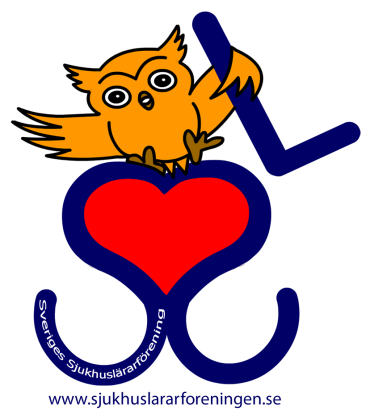 Medlemsansökan 

Härmed ansöker jag om medlemskap i 
Sveriges Sjukhuslärarförening, SSL. 

Medlemsavgiften är 290 kr per år eller 150 kr per halvår om man väljer det alternativet i stället.                 Pensionärer 125 kr per år. HOPE 180 kr / år 
Datum: ..................................................................................................................................

Namn: ...................................................................................................................................

Adress: ..................................................................................................................................

Postadress: ............................................................................................................................

Tel bostad: ............................................................................................................................

Arbetsplats: ...........................................................................................................................

Arbetsplatsadress: ................................................................................................................

Tel arbete: .............................................................................................................................

Mobil: ....................................................................................................................................

E-post: ...................................................................................................................................

                 Skicka din ansökan till: 
Allan Anttila, Fräntorpsgatan 50416 76 Göteborgallan.anttila@grundskola.goteborg.se 
Bankgiro 5940-3329 
Datum: ..................................................................................................................................

Namn: ...................................................................................................................................

Adress: ..................................................................................................................................

Postadress: ............................................................................................................................

Tel bostad: ............................................................................................................................

Arbetsplats: ...........................................................................................................................

Arbetsplatsadress: ................................................................................................................

Tel arbete: .............................................................................................................................

Mobil: ....................................................................................................................................

E-post: ...................................................................................................................................

                 Skicka din ansökan till: 
Allan Anttila, Fräntorpsgatan 50416 76 Göteborgallan.anttila@grundskola.goteborg.se 
Bankgiro 5940-3329